令和４年度フードドライブ活動参加申込書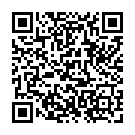 　鳥取県生活環境部循環型社会推進課　廃棄物リサイクル担当　行　（ファクシミリ　０８５７－２６－７５６２　メール：junkanshakai@pref.tottori.lg.jp）※令和４年5月13日（金）までに送付をお願いします。※インターネット上の専用ウェブサイトからもお申込みいただけます。１　事業所名２　代表者名３　住所４　担当者名５　連絡先（電話）６　連絡先（電子メール）７　従業員数８　参加可能月参加可能な月に〇をしてください。７月　　・　　１月９　ご質問・ご意見